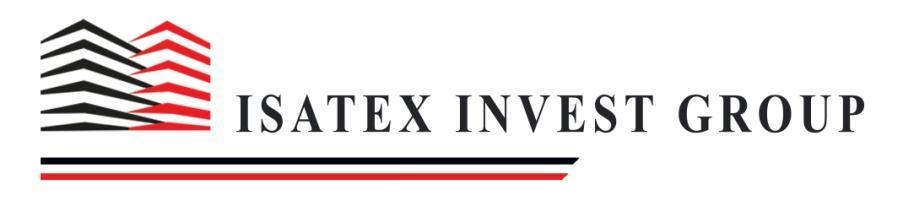 Апартаменти, площею 18 кв. м у власністьу БАГАТОФУНКЦІОНАЛЬНОМУ КОМПЛЕКСІ «EPICENTRUM»який розташований за адресою: м. Мелітополь, вул. Інтеркультурна, буд. 172/1(північна сторона)т.: 067-976-25-11* Одна умовна одиниця відповідає вартості одного долара США в гривнях по курсу НБУ на день оплати** За умови внесення першого платежу у розмірі 30% вартості  апартаментуВартість та умови придбання апартаментів:Ціна з 20.04.2021Без ремонту:506 у.о.* за 1 кв. м (за умови 100% оплати)550 у.о. за 1 кв. м (у розстрочку** на 12 міс.)578 у.о. за 1 кв. м (у розстрочку на 24 міс.)616 у.о. за 1 кв. м (у розстрочку на 36 міс.)З ремонтом:671 у.о. за 1 кв. м (за умови 100% оплати)715 у.о. за 1 кв. м (у розстрочку** на 12 міс.)743 у.о. за 1 кв. м (у розстрочку на 24 міс.)770 у.о. за 1 кв. м (у розстрочку на 36 міс.)ПЛАН АПАРТАМЕНТУ:Апартаменти розташовані на 3-8 поверхах будівлі БК «EPICENTRUM».До приміщення підведені вода, каналізація, електрика.Поруч із комплексом розташовані паркувальні майданчикиПОВЕРХОВИЙ ПЛАН БК «EPICENTRUM»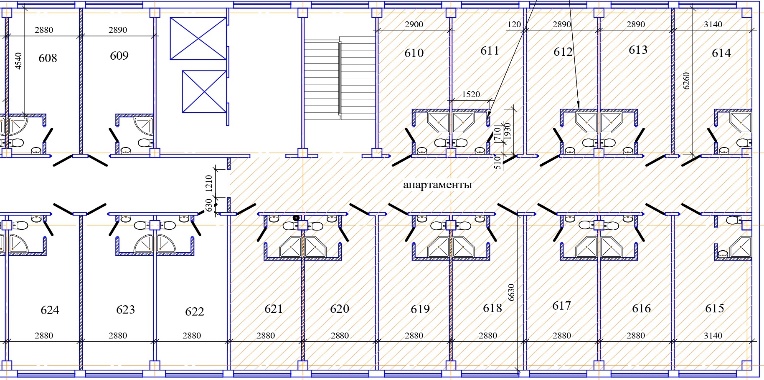 СХЕМА ПРОЇЗДУ